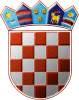 REPUBLIKA HRVATSKAGRADSKO IZBORNO POVJERENSTVOGRADA PULE - POLAKLASA: 013-03/13-01/3URBROJ: 2168/01-02-01-0306-13-5PULA - POLA, 2. svibnja 2013.	Na temelju članka 22. st.1. Zakona o lokalnim izborima ("Narodne Novine", broj 144/12),   Gradsko izborno povjerenstvo Grada PULE - POLA, odlučujući o prijedlogu predlagatelja  HRVATSKA STRANKA PRAVA DR. ANTE STARČEVIĆ - HSP AS, utvrdilo je i prihvatilo PRAVOVALJANOM KANDIDACIJSKU LISTUZA IZBOR ČLANICA/ČLANOVA GRADSKOG VIJEĆA GRADA PULE - POLANositelj liste: MARIJO VUJICAKandidatkinje/kandidati:MARIJO VUJICA; HRVAT; PULA, ULICA GIUSEPPINE MARTINUZZI 17; rođ. 18.09.1974; OIB: 24699167958; MRUŽICA GRABOVAC; HRVATICA; PULA, RIZZIJEVA ULICA 12; rođ. 25.06.1962; OIB: 56031378433; ŽNELO ŠKABIĆ; HRVAT; PULA, VERONSKA ULICA 6; rođ. 14.04.1937; OIB: 37683766460; MIVO IVEŠIĆ; HRVAT; PULA, TESLINA ULICA 47; rođ. 23.06.1975; OIB: 84411434326; MJUSTYNA RUBIL; POLJAKINJA; PULA, SANTORIOVA ULICA 2; rođ. 16.08.1981; OIB: 05614703460; ŽPORIN ŽERAVICA; HRVAT; PULA, ULICA SISPLAC 5; rođ. 22.08.1978; OIB: 69883959461; MJELKA VUJICA; HRVATICA; PULA, ULICA GIUSEPPINE MARTINUZZI 17; rođ. 05.11.1957; OIB: 13924101225; ŽVALENTINA VUJIČIĆ; HRVATICA; PULA, ULICA KAŠTANJER 109; rođ. 11.05.1992; OIB: 62950087840; ŽEMINA REKIĆ; BOŠNJAKINJA; PULA, DIVKOVIĆEVA ULICA 5; rođ. 22.12.1973; OIB: 41756297154; ŽZORAN STANIĆ; HRVAT; PULA, PARTIZANSKI PUT 40; rođ. 01.12.1959; OIB: 52724452302; MSAFET HASANOVIĆ; MUSLIMAN; PULA, TRG STARA TRŽNICA 5; rođ. 24.02.1969; OIB: 80794492994; MMARIO JUGOVAC; HRVAT; PULA, ULICA GIUSEPPINE MARTINUZZI 5; rođ. 20.11.1942; OIB: 05115592586; MVESELKO VUJICA; HRVAT; PULA, ULICA GIUSEPPINE MARTINUZZI 17; rođ. 08.10.1948; OIB: 56560137125; MMIRA LALIĆ; HRVATICA; PULA, FAVERIJSKA ULICA 14; rođ. 30.04.1948; OIB: 56472322616; ŽDEMJAN MAHMUTOVIĆ; HRVAT; PULA, MARULIĆEVA ULICA 35; rođ. 19.08.1975; OIB: 53602844673; MKATICA GRGIĆ; HRVATICA; PULA, KOPARSKA ULICA 37; rođ. 30.08.1968; OIB: 59123989758; ŽHELENA IVEŠIĆ; HRVATICA; PULA, TESLINA ULICA 47; rođ. 09.02.1981; OIB: 06680020422; ŽMARIO DUGONJIĆ; HRVAT; PULA, ČRNJINA ULICA 3; rođ. 08.04.1971; OIB: 73514528282; MMARIJA VUJIČIĆ; HRVATICA; PULA, ULICA KAŠTANJER 109; rođ. 23.02.1951; OIB: 63892483985; ŽANTONIJA BADROV; HRVATICA; PULA, ULICA HERMANA DALMATINA 11; rođ. 02.05.1953; OIB: 67655889075; ŽSINIŠA LETO; HRVAT; PULA, ULICA MONTE PARADISO 40; rođ. 22.10.1967; OIB: 41887296560; MANTO JUREŠIĆ; HRVAT; PULA, USPON PAVLA ĐAKONA 4; rođ. 02.09.1967; OIB: 36247455539; MIVICA LALIĆ; HRVAT; PULA, FAVERIJSKA ULICA 14; rođ. 28.02.1938; OIB: 38820515503; MKARLO VUJIČIĆ; HRVAT; PULA, ULICA KAŠTANJER 109; rođ. 22.05.1941; OIB: 00945820540; MORIJANA VITASOVIĆ; HRVATICA; PULA, GLADIJATORSKA ULICA 8; rođ. 14.12.1961; OIB: 82506834791; ŽHRVATSKA STRANKA PRAVA DR. ANTE STARČEVIĆ - HSP ASPREDSJEDNIKGRADSKOG IZBORNOG POVJERENSTVAGRADA PULE - POLAIGOR RAKIĆ